KLASA: 400-03/22-01/01URBROJ: 238-30-02/19-22-5Sveti Ivan Zelina, 07.09.2022.	Na temelju članka 51. Statuta Grada Svetog Ivana Zeline ("Zelinske novine", br. 7/21), članka 28. stavka 1. Zakona o javnoj nabavi („Narodne novine“, br. 120/16) te članka 3. Pravilnika o planu nabave, registru ugovora, prethodnom savjetovanju i analizi tržišta u javnoj nabavi („Narodne novine“, br. 101/17 i 144/20), Gradonačelnik Grada Svetog Ivana Zeline, donio jeIV. IZMJENE I DOPUNE PLANA NABAVE ZA 2022. GODINUI.II.Ove Izmjene i dopune Plana nabave stupaju na snagu danom donošenja, a objavit će se u Elektroničkom oglasniku javne nabave i na internetskim stranicama Grada Svetog Ivana Zeline.REPUBLIKA HRVATSKAZAGREBAČKA ŽUPANIJAGRAD SVETI IVAN ZELINAGRADONAČELNIK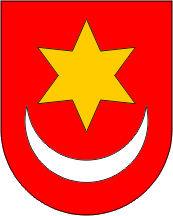 REPUBLIKA HRVATSKAZAGREBAČKA ŽUPANIJAGRAD SVETI IVAN ZELINAGRADONAČELNIKEvidencijski broj nabavePredmet nabave Brojčana oznaka predmeta nabave iz Jedinstvenog rječnika javne nabave (CPV)Procijenjena vrijednost nabave (u kunama)Vrsta postupka (uključujući i jednostavnu nabavu)Posebni režim nabavePredmet podijeljen na grupe?Sklapa se Ugovor/okvirni sporazum/narudžbenica?Financira li se ugovor ili okvirni sporazum iz fondova EU?Planirani početak postupkaPlanirano trajanje ugovora ili okvirnog sporazumaNapomenaStatus promjeneEV-1/1-22Uredski materijal30192000-1 45.000,00Postupak jednostavne nabaveViše postupaka jednostavne nabaveEV-2/1-22Reprezentacija55300000-3125.000,00Postupak jednostavne nabaveViše postupaka jednostavne nabaveEV-3/1-22Stručna literatura (publikacije, časopisi, priručnici)22470000-5 44.200,00Postupak jednostavne nabaveViše postupaka jednostavne nabaveEV-4/1-22Savjetovanja i izobrazba85312320-823.810,00Postupak jednostavne nabaveViše postupaka jednostavne nabaveEV-5/1-22Izrada Strategije-akcijski plan održivog razvoja Zelinske glave71242000-660.000,00Postupak jednostavne nabaveEV-6/1-22Priprema projektnih prijava za EU fondove71242000-680.000,00320.000,00Postupak jednostavne nabaveViše postupaka jednostavne nabaveIzmijenjena procijenjena vrijednost nabaveEV-7/1-22Opskrba električnom energijom09310000-5 380.000,001.180.000,00 knOtvoreni postupakNEUgovor1. tromjesečje 2022.12 mjeseciIzmijenjena procijenjena vrijednost nabaveEV-8/1-22Opskrba plinom65210000-8500.000,00Otvoreni postupakNE Ugovor 2. tromjesečje 2022. 12 mjeseciEV-9/1-22Gorivo za službena vozila09100000-0 32.000,00Postupak jednostavne nabaveViše postupaka jednostavne nabaveEV-10/1-22Betonske cijevi44114200-4 100.000,00Postupak jednostavne nabaveEV-11/1-22Cestovne rešetke39350000-0 25.000,00Postupak jednostavne nabaveEV-12/1-22Računala30213300-8 24.000,00Postupak jednostavne nabaveViše postupaka jednostavne nabave EV-13/1-22Uredska oprema39130000-2 32.000,00Postupak jednostavne nabaveViše postupaka jednostavne nabaveEV-14/1-22Nabava vozila34110000-1 140.000,00Postupak jednostavne nabaveEV-15/1-22Autobusna stajališta44212321-5 48.000,00Postupak jednostavne nabaveEV-16/1-22Promidžba Izložbe vina kontinentalne Hrvatske22462000-6 44.000,00Postupak jednostavne nabaveViše postupaka jednostavne nabaveEV-17/1-22Promidžbeni materijal Grada22462000-6 32.000,00Postupak jednostavne nabave Više postupaka jednostavne nabaveEV-18/1-22Poštanske usluge64110000-0350.000,00Otvoreni postupak NE Ugovor 2. tromjesečje 2022. 12 mjeseciEV-19/1-22Oglašavanje u medijima79341000-6144.000,00Postupak jednostavne nabaveViše postupaka jednostavne nabaveEV-20/1-22Promocija gospodarstvo i poljoprivreda79342200-544.000,00Postupak jednostavne nabaveViše postupaka jednostavne nabaveEV-21/1-22Usluga najma opreme za Izložbu vina kontinentalne Hrvatske70130000-164.000,00Postupak jednostavne nabaveViše postupaka jednostavne nabaveEV-22/1-22Grafičke i tiskarske usluge79810000-540.000,00Postupak jednostavne nabaveViše postupaka jednostavne nabaveEV-23/1-22Nabave glazbenih instrumenata37310000-4112.000,00Postupak jednostavne nabaveViše postupaka jednostavne nabaveEV-24/1-22Geodetske usluge 71355000-164.000,00Postupak jednostavne nabaveViše postupaka jednostavne nabaveEV-25/1-22Usluga preventivne i obvezne dezinsekcije, dezinfekcije i deratizacije kao posebne mjere zaštite pučanstva od zaraznih bolesti za 2022. godinu na području Grada Svetog Ivana Zeline 90923000-369.990,00 Postupak jednostavne nabaveEV-26/1-22Obnova objekta i povećanje energetske učinkovitosti na objektima u vlasništvu Grada45454100-5216.000,00Postupak jednostavne nabaveViše postupaka jednostavne nabaveEV-27/1-22Usluga izrade idejnog projekta-novog dječjeg vrtića na području Grada Svetog Ivana Zeline71242000-656.000,00Postupak jednostavne nabaveBrisanoEV-28/1-22Rekonstrukcija i opremanje dijela postojećeg dječjeg igrališta u sklopu Dječjeg vrtića Proljeće45454000-4198.980,00Postupak jednostavne nabaveDAEV-29/1-22Usluga izrade Urbanističkog plana uređenja zone gospodarske namjene  (I, K) Obrež Zelinski kod Brezovca Zelinskog71410000-5195.000,00130.000,00Postupak jednostavne nabaveIzmijenjena procijenjena vrijednost nabaveEV-30/1-22Radovi na sanaciji prizemlja Vatrogasnog centra45453100-840.000,00Postupak jednostavne nabaveEV-31/1-22Izvođenje radova na izgradnji novoplanirane ulice s komunalnom infrastrukturom i potpornim zidovima iznad Vatrogasnog centra i ZMC-a45233120-63.040.000,00Otvoreni postupakNEUgovor1. tromjesečje 2022.6 mjeseciEV-32/1-22Usluga stručnog nadzora i zaštite na radu tijekom izvođenja radova na izgradnji novoplanirane ulice s komunalnom infrastrukturom i potpornim zidovima iznad Vatrogasnog centra i ZMC-a71248000-8196.000,00180.000,00Postupak jednostavne nabaveIzmijenjena procijenjena vrijednost nabaveEV-33/1-22Usluga projektiranja-revizija projektne dokumentacije (Poslovna zgrada-Tržnica u centru Svetog Ivana Zeline)71242000-6160.000,00Postupak jednostavne nabaveBrisanoEV-34/1-22Usluga izrade izvedbenog projekta za rekonstrukciju i prenamjenu postojeće zgrade starog suda u Svetom Ivanu Zelini u GLAZBENO EDUKACIJSKI CENTAR71242000-6196.000,00Postupak jednostavne nabaveEV-35/1-22Radovi na rekonstrukciji i  prenamjeni postojeće zgrade starog suda u Svetom Ivanu Zelini u GLAZBENO EDULKACIJSKI CENTAR s opremanjem45454000-424.650.000,00Otvoreni postupakNEUgovorDA4. tromjesečje 2022.24 mjesecaBrisanoEV-36/1-22Stručni nadzor građenja i zaštite na radu tijekom radova na rekonstrukciji i  prenamjeni postojeće zgrade starog suda u Svetom Ivanu Zelini u GLAZBENO EDULKACIJSKI CENTAR s opremanjem71248000-8198.000,00Postupak jednostavne nabaveDABrisanoEV-37/1-22Izrada projektne dokumentacije za cjelovitu obnovu zgrade Muzeja Sveti Ivan Zelina nakon potresa71242000-6196.000,00199.900,00Postupak jednostavne nabaveIzmijenjena procijenjena vrijednost nabaveEV-38/1-22Provedba mjere zaštite kulturne baštine-radovi na konstruktivnoj obnovi zgrade Muzeja Sveti Ivan Zelina45454100-59.419.888,00Postupak jednostavne nabaveDAPostupak se provodi u skladu s Pravilnikom o provedbi postupaka nabave roba, radova i usluga za postupke obnoveEV-39/1-22Stručni nadzor građenja tijekom provedbe zaštite kulturne baštine-radovi na konstruktivnoj obnovi Muzeja Sveti Ivan Zelina71248000-8503.691,13Postupak jednostavne nabaveDAPostupak se provodi u skladu s Pravilnikom o provedbi postupaka nabave roba, radova i usluga za postupke obnoveEV-40/1-22Radovi na energetskoj obnovi i uređenju starih garaža uz Vatrogasni centar (faza 2)45454100-5320.000,00Postupak jednostavne nabaveEV-41/1-22Stručni nadzor građenja tijekom izvođenja radova na energetskoj obnovi i uređenju starih garaža uz Vatrogasni centar (faza 2)71248000-840.000,00Postupak jednostavne nabaveEV-42/1-22Radovi na izgradnji HOKEJ CENTRA ZELINA45212200-88.987.500,00Otvoreni postupakNEUgovorDA3. tromjesečje24 mjesecaBrisanoEV-43/1-22Stručni nadzor građenja i ZNR tijekom izvođenja radova na izgradnji HOKEJ CENTRA ZELINA71248000-8167.200,00Postupak jednostavne nabaveDABrisanoEV-44/1-22Oprema za dječja igrališta37535200-9 80.000,00160.000,00Postupak jednostavne nabaveIzmijenjena procijenjena vrijednost nabaveEV-45/1-22Izrada projektne dokumentacije-prostorno planiranje – izrada Plana (UPU Donja Zelina)71242000-640.000,00Postupak jednostavne nabaveEV-46/1-22Izrada projektne dokumentacije-idejni i glavni projekt javne garaže u Ulici Ivana Gundulića71242000-6192.000,00Postupak jednostavne nabaveEV-47/1-22Izvođenje radova na proširenju trupa državne ceste DC 3-JUG sa uređenjem pješačke staze i oborinskom odvodnjom, faza  645213316-11.600.000,00Otvoreni postupakNEUgovor2. tromjesečje 2022.5 mjeseciEV-48/1-22Usluga stručnog nadzora i zaštite na radu tijekom izvođenja radova na proširenju trupa državne ceste DC 3-JUG, faza 671248000-880.000,00Postupak jednostavne nabaveEV-49/1-22Radovi na izgradnji pješačke staze uz ŽC 3039 u naselju Paukovec45213316-11.200.000,00Otvoreni postupakNEUgovor1. tromjesečje 2022.6 mjeseciEV-50/1-22Usluga stručnog nadzora i zaštite na radu tijekom izvođenja radova na izgradnju pješačke staze uz ŽC 3039 u naselju Paukovec71248000-8160.000,00140.000,00Postupak jednostavne nabaveIzmijenjena procijenjena vrijednost nabaveEV-51/1-22Izrada projektne dokumentacije – rekonstrukcija kolnika i nogostupa sustava ulica Vatrogasna, Domjanićeva, Krklecova i Gajeva71322000-180.000,00Postupak jednostavne nabaveEV-52/1-22Izvođenje radova na uređenju kolnika i nogostupa Gundulićeve ulice na dijelu ispred osnovne i srednje škole 45233120-62.240.000,00Otvoreni postupakNEUgovor2. tromjesečje 2022.6 mjeseciEV-53/1-22Usluga stručnog nadzora i zaštite na radu tijekom izvođenja  radova na uređenju kolnika i nogostupa Gundulićeve ulice na dijelu ispred osnovne i srednje škole71248000-8160.000,00140.000,00Postupak jednostavne nabaveIzmijenjena procijenjena vrijednost nabaveEV-54/1-22Izrada projektne dokumentacije za izgradnju nogostupa uz DC 3 Komin-Dubovec Bisaški71322000-1160.000,00Postupak jednostavne nabaveEV-55/1-22Izrada projektne prijave za EU sufinanciranje (sanacija zatvorenog Odlagališta otpada „Cerovka“)71322000-128.600,00Postupak jednostavne nabaveEV-56/1-22Radovi na sanaciji zatvorenog odlagališta Cerovka45453100-811.400.000,00Otvoreni postupakNEUgovorDA3. tromjesečje 2022.12 mjeseciBrisanoEV-57/1-22Usluga vođenja Projekta sanacije zatvorenog Odlagališta Cerovka72224000-130.100,00Postupak jednostavne nabaveDABrisanoEV-58/1-22Stručni nadzor građenja i ZNR tijekom izvođenja radova na sanaciji zatvorenog Odlagališta Cerovka71248000-8190.000,00Postupak jednostavne nabaveDABrisanoEV-59/1-22Izrada projektne dokumentacije za obnovu društvenih domova71242000-696.000,00Postupak jednostavne nabaveViše postupaka jednostavne nabaveEV-60/1-22Radovi na obnovi društvenih domova45454100-5272.000,00500.000,00Postupak jednostavne nabaveViše postupaka jednostavne nabaveIzmijenjena procijenjena vrijednost nabaveEV-61/1-22Radovi na obnovi sportskih objekata45454100-556.000,00225.000,00Postupak jednostavne nabaveViše postupaka jednostavne nabaveIzmijenjena procijenjena vrijednost nabaveEV-62/1-22Izrada Urbanističkog plana uređenja Prezden i Krečaves71410000-5199.000,00Postupak jednostavne nabaveBrisanoEV-63/1-22Izrada prostorno planske dokumentacije-Izrada PPUG Svetog Ivana Zeline71000000-8196.000,00Postupak jednostavne nabaveEV-64/1-22Održavanje nerazvrstanih cesta i javnih površina na području Grada Svetog Ivana Zeline45233141-96.000.000,00Otvoreni postupakNEOkvirni sporazum1. tromjesečje 2022.2 godineDodana nova stavkaEV-65/1-22Usluga izrade dokumentacije o postojećem stanju građevine odnosno proračuna troškova po projektnim aktivnostima potrebnih za realizaciju projekta "Vraćanje u ispravno radno stanje nerazvrstanih cesta oštećenih u potresu na području Grada Svetog Ivana Zeline"71322000-170.000,00Postupak jednostavne nabaveDodana nova stavkaEV-66/1-22Projektantski nadzor nad radovima konstruktivneobnove zgrade Muzeja Sveti Ivan Zelina71248000-8192.000,00 knPostupak jednostavne nabaveDodana nova stavkaEV-67/1-22Završetak izvođenja radova na rekonstrukciji građevine (dogradnja i nadogradnja) javne i društvene namjene-multifunkcionalni centar (vatrogasni centar i dvorana)“45216121-81.150.000,00 kn Otvoreni postupakNEUgovor 1. tromjesečje 20224 mjesecaDodana nova stavkaEV-68/1-22Uklanjanje zgrade gospodarsko poljoprivredne namjene na k-č-br-62/2 k.o. Paukovec45111000-865.000,00 knPostupak jednostavne nabaveDodana nova stavkaEV-69/1-22Usluga stručnog nadzora i ZNR na završetku rekonstrukcije građevine (dogradnja i nadogradnja) javne i društvene namjene-multifunkcionalan centar (Vatrogasni centar i dvorana)71248000-845.000,00 knPostupak jednostavne nabaveViše postupaka jednostavne nabaveDodana nova stavkaEV-70/1-22Usluga izrade idejnog rješenja vrtića u Donjoj Zelini71242000-640.000,00 knPostupak jednostavne nabaveDodana nova stavkaEV-71/1-22Dobava i ugradnja drobljenog kamenog materijala na nogometno igralište u sklopu sportsko-rekreacijskog područja u Svetom Ivanu Zelini45236119-7499.000,00Postupak jednostavne nabaveDodana nova stavkaEV-72/1-22Radovi na ugradnji dodatne količine umjetne trave i opreme za nogometno igralište te lasersko niveliranje završne podloge na nogometnom igralištu u sklopu sportsko-rekreacijskog područja u Svetom Ivanu Zelini45236110-4360.000,00Postupak jednostavne nabaveDodana nova stavkaEV-73/1-22Novelacija projektno-tehničke dokumentacije za izgradnju i opremanje Aquaparka Zelina71242000-6198.400,00Postupak jednostavne nabaveDodana nova stavkaEV-74/1-22Nabava i ugradnja svjetiljki javne rasvjete34993000-4120.000,00Postupak jednostavne nabaveDodana nova stavkaEV-75/1-22Izrada projektno tehničke dokumentacije za vračanje u ispravno stanje nerazvrstanih cesta na području Grada Svetog Ivana Zeline oštećenih u potresu71322000-12.141.940,25Otvoreni postupakNEUgovorDA4. tromjesečje 2022.3 mjesecaDodana nova stavkaGRADONAČELNIKHrvoje Košćec